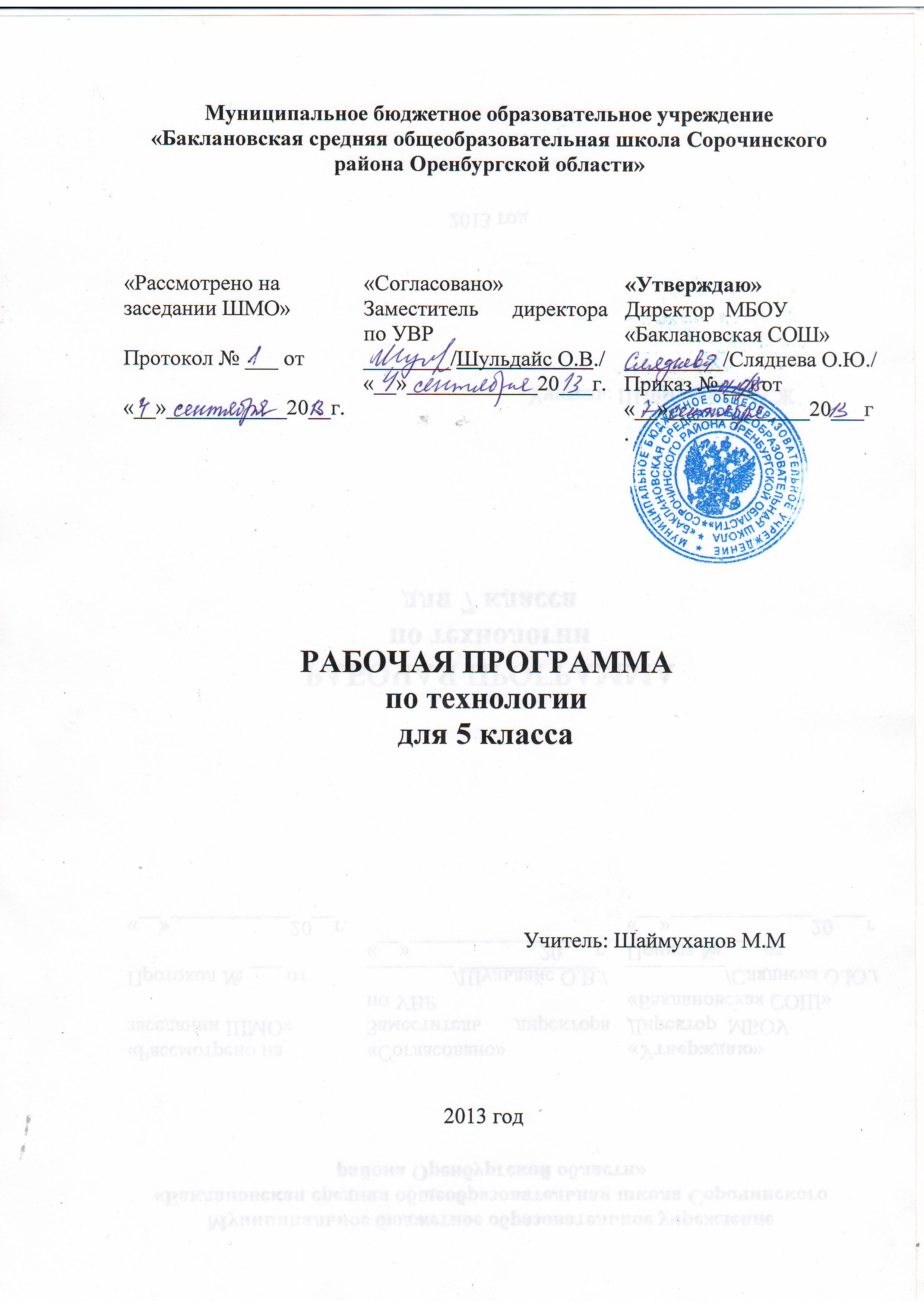 Пояснительная запискапо технологии 5 класса.Рабочая программа составлена на основе федерального компонента государственного стандарта основного общего образования.                  Программа:    Технология (Электронный вариант) образовательные программы и стандарты.  Издательство «учитель»                     Учебник: «Технология» для 5 класса образовательных Учреждений. Вариант для мальчиков.В.Д.Симоненко. Москва «Просвещение», 2008год.Допущено МО и науки РФ.                 Для учителя: «Технология» поурочные планы по учебнику под редакцией В.Д. Симоненко. (Мальчики) авт.-сост. Ю.П. Засядько. Изд. Учитель. г. Волгоград. «Декоративно-прикладное творчество». Изделия из древесины и природного материала. Авт.-сост. О.Н. Маркелова. Изд. Учитель г. Волгоград.Технический справочник учителя труда: пособие для учителя V-VIII кл.Ю.А. боровков, С.Ф. Легорнев, Б.А. Черепашнец. -2-изд.,Переработанное и доп.-М.: Просвещение, 1980г.Общая характеристика учебного предмета.Примерная программа составлена с учетом опыта трудовой и технологической деятельности, полученного учащимися при обучении в начальной школе. Основным предназначением образовательной области «Технология» в системе общего образования является формирование трудовой и технологической культуры школьника, системы технологических знаний и умений, воспитание трудовых, гражданских и патриотических качеств его личности, их профессиональное самоопределение в условиях рынка труда, формирование гуманистически ориентированного мировоззрения. Образовательная область «Технология» является необходимым компонентом общего образования школьников, предоставляя им возможность применить на практике знания основ наук. Обучение школьников технологии строится на основе освоения конкретных процессов преобразования и использования материалов, энергии, информации, объектов природной и социальной среды. С целью учета интересов и склонностей учащихся, возможностей образовательных учреждений, местных социально-экономических условий обязательный минимум содержания основных образовательных программ изучается в рамках одного из трех направлений: «Технология. Технический труд», «Технология. Обслуживающий труд», «Технология. Сельскохозяйственный труд (агротехнологии)».Независимо от изучаемых технологий, содержанием программы по направлению «Технология. Технический труд» предусматривается изучение материала по следующим сквозным образовательным линиям: культура и эстетика труда; получение, обработка, хранение и использование информации; основы черчения, графики, дизайна;  элементы домашней и прикладной экономики, предпринимательства; знакомство с миром профессий, выбор жизненных, профессиональных планов учащимися; влияние технологических процессов на окружающую среду и здоровье человека; творческая, проектная деятельность; история, перспективы и социальные последствия развития технологии и техники.Базовым для программы по направлению «Технология. Технический труд» является раздел «Создание изделий из конструкционных и поделочных материалов». Программа обязательно включают в себя также разделы «Электротехнические работы», «Технологии ведения дома», «Черчение и графика», «Современное производство и профессиональное образование».Исходя из необходимости учета потребностей личности школьника, его семьи и общества, достижений педагогической науки, конкретный учебный материал для включения в программу должен отбираться с учетом следующих положений:• распространенность изучаемых технологий в сфере производства, сервиса и домашнего хозяйства и отражение в них современных научно-технических достижений; • возможность освоения содержания на основе включения учащихся в разнообразные виды технологической деятельности, имеющие практическую направленность;• выбор объектов созидательной и преобразовательной деятельности на основе изучения общественных, групповых или индивидуальных потребностей;• возможность реализации общетрудовой, политехнической и практической направленности обучения, наглядного представления методов и средств осуществления технологических процессов; • возможность познавательного, интеллектуального, творческого, духовно-нравственного, эстетического и физического развития учащихся.Каждый раздел программы включает в себя основные теоретические сведения, практические работы и рекомендуемые объекты труда (в обобщенном виде). При этом предполагается, что изучение материала программы, связанного с практическими работами, должно предваряться необходимым минимумом теоретических сведений.В программе предусмотрено выполнение школьниками творческих или проектных работ. Соответствующая тема по учебному плану программы дается в конце каждого года обучения. Вместе с тем, методически возможно построение годового учебного плана занятий с введением творческой, проектной деятельности в учебный процесс с начала или с середины учебного года. При организации творческой или проектной деятельности учащихся очень важно акцентировать их внимание на потребительском назначении того изделия, которое они выдвигают в качестве творческой идеи.Основной формой обучения является учебно-практическая деятельность учащихся. Приоритетными методами являются упражнения, лабораторно-практические, учебно-практические работы, метод проектов. Все виды практических работ в программе направлены на освоение различных технологий обработки материалов, электромонтажных, строительно-отделочных и ремонтных санитарно-технических работ, расчетных и проектных операций. Лабораторно-практические работы выполняются преимущественно по теме «Машины и механизмы».Учитель в соответствии с имеющимися возможностями выбирает такой объект или тему работы для учащихся, чтобы обеспечить охват всей совокупности рекомендуемых в программе технологических операций. При этом он должен учитывать посильность объекта труда для учащихся соответствующего возраста, а также его общественную или личную ценность.Занятия по направлению «Технология. Технический труд» проводятся на базе мастерских по обработке древесины, металла или комбинированных мастерских. Они должны иметь рекомендованный Министерством образования РФ набор инструментов, приборов, станков и оборудования.Большое внимание должно быть обращено на обеспечение безопасности труда учащихся при выполнении технологических операций. Особое внимание следует обратить на соблюдение правил электробезопасности. Недопустимы работы школьников с производственным оборудованием, которое не включено в перечень оборудования, разрешенного к использованию в общеобразовательных учреждениях. Не допускается применение на занятиях самодельных электромеханических инструментов и технологических машин.  Также не разрешается применять на практических занятиях самодельные электрифицированные приборы и аппараты, рассчитанные на напряжение более 42 В.Интегративный характер содержания обучения технологии предполагает построение образовательного процесса на основе использования межпредметных связей. Это связи с алгеброй и геометрией при проведении расчетных и графических операций, с химией при характеристике свойств материалов, с физикой при изучении устройства и принципов работы машин и механизмов, современных технологий, с историей и искусством при освоении технологий традиционных промыслов.Учащиеся должнызнать: что такое технический рисунок, эскиз и чертеж; основные параметры качества детали: форма, шероховатость и размеры каждой элементарной поверхности и их взаимное расположение; уметь осуществлять их контроль; пути предупреждения негативных последствий трудовой деятельности человека на окружающую среду и собственное здоровье; особенности межсезонной обработки почвы, способы удобрения почвы; о видах посадок и об уходе за растениями, о видах размножения растений; что такое текстовая и графическая информация; какие свойства материалов необходимо учитывать при их обработке; общее устройство столярного верстака, уметь пользоваться им при выполнении столярных операций; назначение, устройство и принцип действия простейшего столярного инструмента (разметочного, ударного и режущего) и приспособлений для пиления (стусла); уметь пользоваться ими при выполнении соответствующих операций; основные виды механизмов по выполняемым функциям, а также по используемым в них рабочим частям; виды пиломатериалов;  возможности и умения использовать микрокалькуляторы и ЭВМ в процессе работы для выполнения необходимых расчетов, получения необходимой информации о технологии обработки деталей и сборки изделий; источники и носители информации, способы получения, хранения и поиска информации; технику безопасности при работе с сельскохозяйственным инвентарем; принципы ухода за одеждой и обувью.уметь: рационально организовывать рабочее место и соблюдать правила безопасности труда и личной гигиены при выполнении всех указанных работ; выполнять основные операции по обработке древесины ручными налаженными инструментами, изготавливать простейшие изделия из древесины по инструкционно-технологическим картам; обрезать штамповую поросль; читать простейшие технические рисунки и чертежи плоских и призматических деталей и деталей типа тел вращения; понимать содержание инструкционно-технологических карт и пользоваться ими при выполнении работ;  графически изображать основные виды механизмов передач; находить необходимую техническую информацию; осуществлять контроль качества изготавливаемых изделий; читать чертежи и технологические карты, выявлять технические требования, предъявляемые к детали; выполнять основные учебно-производственные операции и изготавливать детали на сверлильном станке; соединять детали склеиванием, на гвоздях, шурупах; владеть простейшими способами технологии художественной отделки древесины (шлифовка, выжигание, отделка поверхностей материалов красками и лаками); применять политехнические и технологические знания и умения в самостоятельной практической деятельности; набирать и редактировать текст; создавать простые рисунки; работать на ПЭВМ в режиме калькулятора.Должны владеть компетенциями:  ценностно-смысловой; деятельностной; социально-трудовой; познавательно-смысловой; информационно-коммуникативной; межкультурной; учебно-познавательнойСпособны решать следующие жизненно-практические задачи: вести экологически здоровый образ жизни; использовать ПЭВМ для решения технологических, конструкторских, экономических задач и как источник информации; планировать и оформлять интерьер: проводить уборку квартиры, ухаживать за одеждой и обувью, соблюдать гигиену, выражать уважение и заботу членам семьи, принимать гостей и правильно вести себя в гостях;       проектировать и изготавливать полезные изделия из конструкционных и поделочных материалов Тематическое планирование 5 кл.Место предмета в учебном плане МБОУ «Баклановской» СОШ.Учебным планом МБОУ «Баклановской» СОШ на изучение технологии  классе выделено  в неделю, (70) часов в год.  ПОУРОЧНОЕ ПЛАНИРОВАНИЕИтого: 70 часов.
Тема:Количество часов к рабочей программе:Из них:Из них:Тема:Количество часов к рабочей программе:Теория:Практика:Вводноезанятие:11-Технология обработки древесины.Элементы машиноведения.271710Технология обработки металлов.Элементы машиноведения.20119Культура дома.  1082Электротехника.22Информационные технологии.624Творческий       проект.4-4Итого:704129№ п/пТема урокаКол-во часовЗУНДата
проведенияДата
проведенияВводный урок-1час.Вводный урок-1час.Вводный урок-1час.Вводный урок-1час.планфакт1.Вводноезанятие1Знать: сущность понятия технология, задачи и программные требования по предмету «Технология», правила поведения в мастерскойТехнология обработки древесины. Элементы машиноведения-27часов.Технология обработки древесины. Элементы машиноведения-27часов.Технология обработки древесины. Элементы машиноведения-27часов.Технология обработки древесины. Элементы машиноведения-27часов.Технология обработки древесины. Элементы машиноведения-27часов.2.Оборудованиерабочего места для ручной обработки древесины1Знать: назначение и устройство столярного и универсального верстаков, правила размещения ручных инструментов на верстаке.Уметь: организовыватьрабочее место для ручной обработки древесины, устанавливать и закреплять заготовки в зажимах верстака; проверять соответствие верстака своему росту3-4Древесина как природныйконструкцион-ный материал.2Знать: сферу применения древесины; породы древесины, их характерные признаки и свойства; природные  пороки древесины.5-6Древесные материалы. Пиломатериалы2Знать: виды древесныхматериалов, пиломатериалов; области их применения,
способы рационального
использования.Уметь: определять виды древесных материалов по внешним признакам; выявлять природные пороки древесны7-8Понятие об изделиии детали. Графическая документация2Знать: отличие изделияот детали; типы графическихизображений; сущность понятия масштаб; основные сведения о линиях чертежа.Уметь: различать разные типы графических изображений; виды проекций; читать чертёж плоскостной детали9-10Этапы создания изделий из древесины. Технологическая карта2Знать: основные этапы технологического процесса; назначение технологической карты, её содержание; основные технологические операции.11-12Разметка заготовокиз древесины2Знать: правила работыс измерительным инструментом; правила разметки заготовок из древесины.Уметь: выполнять разметку заготовок из древесины по чертежу с учётом направления волокон.13-14Пиление столярнойножовкой2Знать: инструменты для пиления; их устройство; правила безопасной работы ножовкой; способы визуального и инструментального контроля качества выполненной операции.Уметь: выпиливать заготовки столярной ножовкой; 15-16Строганиедревесины2Знать: устройство и назначение инструментов для строгания; правила безопасной работы при строгании.17-18Сверлениеотверстий2Знать: виды свёрл; типы отверстий; устройство инструментов для сверления; правила безопасной работы при сверлении; последовательность действий при сверлении.Уметь: закреплять свёрлав коловороте и дрели; размечать отверстия; 19-20Соединение деталей гвоздями и шурупами2Знать: правила выбора гвоздей и шурупов для соединения деталей; правила безопасной работы.Уметь: выбирать гвозди и шурупы для соединения деталей из древесины; 21-22Соединение деталей изделия на клей. Зачистка изделий из древесины2Знать: виды клея и области их применения; правила безопасной работы с клеем; инструменты для опиливания и зачистки; назначение опиливания и зачистки.Уметь: выполнять операции опиливания и зачистки поверхности изделия; соединять детали изделия клеем23-24Защитная и декоративная отделка изделия2Знать: различные приёмы художественной обработки древесины; инструменты для такой обработки; виды лобзиков; правила безопасной работы.Уметь: выполнять защитную и декоративную отделку изделий с соблюдением правил безопасной работы25-26Работа
над творческим проектом2Знать: этапы выполнения творческого проекта; возможную тематику творческих проектов.Уметь: выбирать тему проекта в соответствии со своими возможностями; подбирать материалы и инструменты; составлять технологическую карту; выполнять технологические операции по обработке древесины27-28Понятиео механизмеи машинах2Знать: сущность понятий машина, механизм, деталь; типовые детали; типовые соединения; условные обозначения деталей, узлов механизмов на кинематических схемах.Уметь: читать кинематические схемы; строить простые кинематические схемыТехнология обработки металлов. Элементы машиноведения. 20 часовТехнология обработки металлов. Элементы машиноведения. 20 часовТехнология обработки металлов. Элементы машиноведения. 20 часовТехнология обработки металлов. Элементы машиноведения. 20 часовТехнология обработки металлов. Элементы машиноведения. 20 часовТехнология обработки металлов. Элементы машиноведения. 20 часов29-30Рабочее место для ручной обработкиметалла2Знать: устройство и назначение слесарного верстака и слесарных тисков; правила безопасности труда.Уметь: регулировать высоту верстака в соответствии со своим ростом; рационально размещать инструментыи заготовки на слесарном верстаке; 31-32Тонколистовой металл и проволока2Знать: основные свойства металлов и область применения; виды и способы получения тонколистового металла; способы получения проволоки; профессии, связанные с добычей и производством металлов.33-34Графическое изображениедеталей из тонколистового металла и проволоки2Знать: различия технологического рисунка, эскиза, чертежа; графическое изображение конструктивных элементов деталей; правила чтения чертежей; содержание технологической карты.Уметь: читать чертежи деталей из тонколистового металла и проволоки; 35-36Правка заготовок из тонколистового металла и проволоки2Знать: назначение операции правки; устройство и назначение инструментов и приспособлений для правки тонколистового металла и проволоки; правила безопасной работы.Уметь: править тонколистовой металл и проволоку37-38Разметка заготовок из тонколистового металла и проволоки.2Знать: правила разметки заготовок из тонколистового металла и проволоки;  39-40Приёмы резания и зачисткадеталей из тонколистового металла и проволоки2Знать: назначение операций резания и зачистки; назначение и устройство ручныхинструментов для выполнения операций резания и зачистки; правила безопасной работы при выполнении данных операций.Уметь: выполнять резание заготовок; зачистку (опиливание) заготовок.41-42Сгибаниетонколистового металла и проволоки2Знать: процесс сгибания тонколистового металла и проволоки; назначение и устройство инструментов и приспособлений для выполнения операции сгибания; правила безопасной работы.Уметь: выполнять операцию сгибания тонколистового металла и проволоки43-44Пробивание и сверление отверстий2Знать: приёмы выполнения операций пробивания и сверления отверстий; назначение и устройство инструментовдля пробивания и сверления отверстий; правила безопасной работы.Уметь: пробивать и сверлить отверстия в тонколистовом металле45-46Устройство сверлильногостанка и приёмы работы на нём2Знать: устройство сверлильного станка; правила безопасной работы.Уметь: выполнять операцию сверления на сверлильном станке47-48Соединение деталей из тонколистового металла.Отделка изделий из металла2Знать: способы соединения деталей из тонколистового металла; способы защитной и декоративной отделки изделий из металла; правила безопасной работы.Уметь: выполнять соединение деталей фальцевым швом и заклёпочным соединением; отделку изделияКультура дома- 10часов.Культура дома- 10часов.Культура дома- 10часов.Культура дома- 10часов.Культура дома- 10часов.49-50Интерьер дома2Знать: понятие интерьер; требования, предъявляемые к интерьеру; предметы интерьера; характеристики основных функциональных зон.Уметь: анализировать дизайн интерьера жилых помещений на соответствие требованиям эргономики, гигиены, эстетики51-52Уход за одеждой и книгами2Знать: правила ухода за мебелью, одеждой, обувью, книгами; современную бытовую технику для выполнения домашних работ, её устройство и назначение.Уметь: выполнять уборку помещений; ухаживатьза мебелью, одеждой, обувью, книгами с использованием современных средств ухода и бытовой техники53-54Организация труда и отдыха. Питание. Гигиена2Знать: основные требования к режиму дня школьника; основы рационального питания школьника; правила личной гигиены.Уметь: планировать свой день; ухаживать за телом, зубами, волосами55-56Культура
поведенияв семье2Знать: понятие этикет; правила поведения при общении с членами семьи, сверстниками и взрослыми.Уметь: использовать знания правил поведения на практике57-58Семейные праздники. Подарки.Переписка2Знать: правила приглашения и приёма гостей; правила поведения в гостях, в театре, кино; правила выбора подарка; правила переписки.Уметь: принимать гостей; выбирать подарок; правильно вести себя в гостях; дарить подаркиЭлектортехника 2 часаЭлектортехника 2 часаЭлектортехника 2 часаЭлектортехника 2 часаЭлектортехника 2 часаЭлектортехника 2 часа59-60Электромонтажные работы2Знать: Понятие и виды источников и потребителей электроэнергии. Простая электрическая цепь. Электрические светильники. Устройство лампы накаливания и электропатрона.Информационные технологии-6 часов.Информационные технологии-6 часов.Информационные технологии-6 часов.Информационные технологии-6 часов.Информационные технологии-6 часов.61-62Информационные технологии. Графический редактор.2Знать: сущность понятий: информация, информационная технология. Виды редакторов, назначение графического редактора.Уметь: выполнять рисунки, эскизы с помощью графического редактора. 
 63-64Текстовый редактор.   2Знать: назначение текстового редактора; содержание операций макетирования и форматирования текстовых документов.Уметь: выбирать макет страницы; набирать текст; форматировать текстовый документ.65-66Калькулятор.   2Знать: назначение калькуляторов, компьютерной программы "Калькулятор"; устройство и работу современного калькулятора.Уметь: делать расчёты с использованием компьютерной программы "Калькулятор".Творческий проект-4часа.Творческий проект-4часа.Творческий проект-4часа.Творческий проект-4часа.Творческий проект-4часа.67-68Творческий проект.Этапы выполнения творческого проекта.      2Знать: Этапы творческого проекта, их содержание; направления проектных работ.Уметь: выбирать тему проекта в соответствии со своими возможностями; подбирать инструменты и материалы.69-70Изготовление своими руками одного или нескольких изделий.   2Знать: Этапы творческого проекта.Уметь: обосновать свой выбор темы.